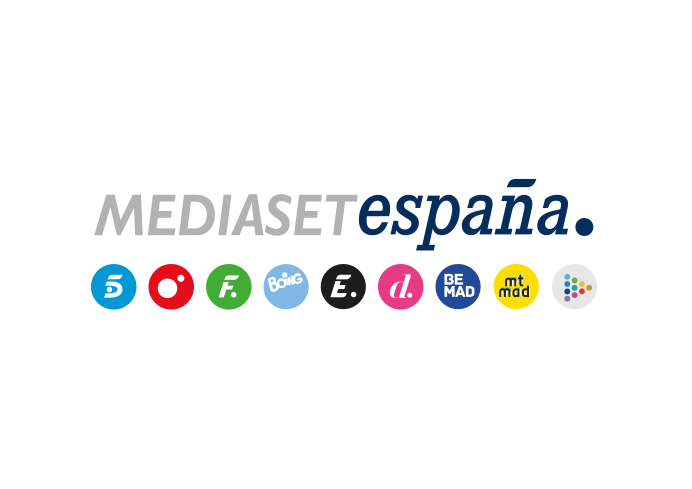 Madrid, 31 de abril de 2022‘Vivir sin permiso’ tendrá versión italianaMediterráneo Mediaset España Group ha vendido los derechos del formato, que será producido por Camfilm en colaboración con Taodue para su emisión en Canale 5.‘Il Patriarca’ estará protagonizada y dirigida por el actor Claudio Amendola, acompañado en el reparto por Raniero Monaco di Lapio, Antonio Liskova, Neva Leoni, Carmine Buschini, Giulia Schiavo y Michele de Virgilio.La localidad ficticia de Oeste será una localización costera en la región de Apulia, Nemo Bandeira se llamará Nemo Bandera y ‘Vivir sin permiso’ se titulará ‘Il Patriarca’ en la versión italiana de la serie de Telecinco, cuyos derechos han sido vendidos por Mediterráneo Mediaset España Group a CamFilm, productora dirigida por Camilla Nesbitt, que la produce en colaboración con la productora Taodue.La ficción, actualmente en rodaje, se estrenará próximamente en Canale 5 (Mediaset Italia) y estará dirigida y protagonizada por el actor Claudio Amendola, muy conocido en aquel país por interpretaciones protagónicas como la que realizó durante seis temporadas en ‘I Cesaroni’, la versión italiana de ‘Los Serrano’.Junto a Amendola, estarán en el reparto los actores Raniero Monaco di Lapio, en el papel de Mario, el ahijado y hombre de confianza de Nemo; Antonia Liskova, que interpretará a Serena, la mujer del patriarca; Neva Leoni dando vida a Lara, la hija que el protagonista tuvo en su primera relación; Carmine Buschini y Giulia Schiavo, como Carlo y Nina, los hijos de Nemo; y Michele de Virgilio, su jefe de seguridad y secuaz.‘Vivir sin permiso’ en el mundoAdemás de su versión italiana, ‘Vivir sin permiso’ está disponible fuera de nuestras fronteras en Netflix a nivel mundial y se ha vendido también al grupo MBC, que emite en Oriente Medio y países del norte de Africa, así como al canal TNU de Uruguay. 